КАК ПРОТИВОДЕЙСТВОВАТЬ ТЕРРОРИЗМУ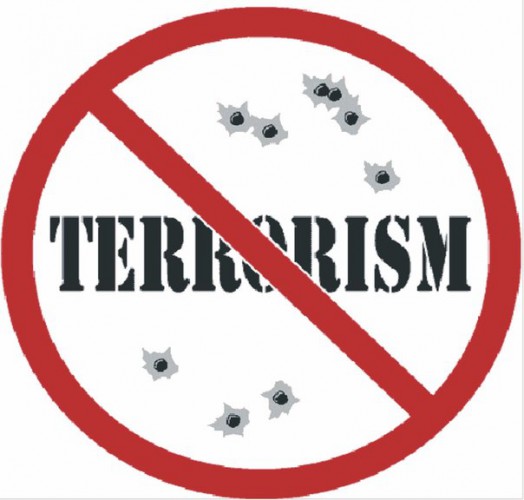 Люди, будьте бдительны! Будьте внимательны к тому, что происходит вокруг вас.1. Возможные места установки взрывных устройств:- подземные переходы (тоннели) - учебные заведения, - вокзалы - больницы, поликлиники- рынки - детские учреждения- стадионы - подвалы и лестничные клетки жилых.зданий- дискотеки - контейнеры для мусора, урны- магазины - опоры мостов- транспортные средства - объекты жизнеобеспечения2. Признаки наличия взрывных устройств:- бесхозные сумки, свертки,.портфели, чемоданы, ящики, мешки, коробки;- припаркованные вблизи зданий автомашины неизвестные жильцам;- наличие па бесхозных предметах проводов, изоленты, батарейки;- шум из обнаруженного предмета (щелчки, тиканье часов);- растяжки из проволоки, веревки, шпагата;- необычное размещение бесхозного предмета;- специфический, не свойственный окружающей местности, запах.3. При обнаружении взрывного устройства необходимо:- немедленно сообщить об обнаруженном подозрительном предмете в дежурные службы органов внутренних дел, ФСБ. ГО и ЧС;- не подходить к подозрительному предмету, не трогать его руками и не подпускать к нему других;- исключить использование средств радиосвязи, мобильных телефонов, других радиосредств, способных вызвать срабатывание радиовзрывателя;- дождаться прибытия представителей правоохранительных органов;- указать место нахождения подозрительного предмета.ВНИМАНИЕ!!!Обезвреживание взрывоопасного предмета производится толькоспециалистами МВД, ФСБ, МЧС.КАК ПРОТИВОДЕЙСТВОВАТЬ ТЕРРОРИЗМУЛюди, будьте бдительны! Будьте внимательны к тому, что происходит вокруг вас.1. Возможные места установки взрывных устройств:- подземные переходы (тоннели) - учебные заведения, - вокзалы - больницы, поликлиники- рынки - детские учреждения- стадионы - подвалы и лестничные клетки жилых.зданий- дискотеки - контейнеры для мусора, урны- магазины - опоры мостов- транспортные средства - объекты жизнеобеспечения2. Признаки наличия взрывных устройств:- бесхозные сумки, свертки,.портфели, чемоданы, ящики, мешки, коробки;- припаркованные вблизи зданий автомашины неизвестные жильцам;- наличие па бесхозных предметах проводов, изоленты, батарейки;- шум из обнаруженного предмета (щелчки, тиканье часов);- растяжки из проволоки, веревки, шпагата;- необычное размещение бесхозного предмета;- специфический, не свойственный окружающей местности, запах.3. При обнаружении взрывного устройства необходимо:- немедленно сообщить об обнаруженном подозрительном предмете в дежурные службы органов внутренних дел, ФСБ. ГО и ЧС;- не подходить к подозрительному предмету, не трогать его руками и не подпускать к нему других;- исключить использование средств радиосвязи, мобильных телефонов, других радиосредств, способных вызвать срабатывание радиовзрывателя;- дождаться прибытия представителей правоохранительных органов;- указать место нахождения подозрительного предмета.ВНИМАНИЕ!!!Обезвреживание взрывоопасного предмета производится толькоспециалистами МВД, ФСБ, МЧС.